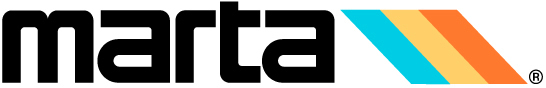 BUSINESS MANAGEMENT COMMITTEE MEETINGMetropolitan  Rapid Transit AuthorityWednesday, May 29, 2013MEETING SUMMARYThe Board of Directors Business Management Committee met on May 29, 2013 at 11:12 a.m. in the Board Room on the 6th Floor of the MARTA Headquarters Building, 2424 Piedmont Road, Atlanta, Georgia.Board Members PresentHarold Buckley, Sr.Frederick L. Daniels, Jr. Jim DurrettRoderick E. Edmond, Chair Barbara Babbit Kaufman Approval of the April 25, 2013 Business Management Committee Meeting Minutes		On motion by Mr. Durrett seconded by Mr. Daniels, the minutes were unanimously approved by a vote of 5 to 0, with 5 members present.Resolution Authorizing the Execution of a Federal Transit Administration New Freedom Program Subgrant Agreement with Douglas County						On motion by Mr. Durrett seconded by Mr. Buckley, the resolution was unanimously approved by a vote of 5 to 0, with 5 members present. Resolution Authorizing the Execution of a Federal Transit Administration New Freedom Program Subgrant Agreement with Rockdale County								 On motion by Mr. Durrett seconded by Mr. Buckley, the resolution was unanimously approved by a vote of 5 to 0, with 5 members present. Resolution Authorizing the Execution of a Federal Transit Administration Grant and Corresponding IGA Amendment for Atlanta Streetcar Project Transit Improvements		 On motion by Mr. Durrett seconded by Mr. Buckley, the resolution was unanimously approved by a vote of 5 to 0, with 5 members present. Meeting Summary - Business Management Committee5/29/13Page 2Resolution Authorizing an Increase in the Contract Value for RFP P22915 Annual Management Audits											 On motion by Mr. Durrett seconded by Mr. Buckley, the resolution was unanimously approved by a vote of 5 to 0, with 5 members present. Briefing – FY2014 Operating and Capital Budget Public Hearing Results			 The Committee was briefed on FY2014 Operating and Capital Budget Public Hearing Results. Resolution to  Adopt the Fiscal Year 2014 Operating and Capital Budgets			 On motion by Mr. Durrett seconded by Mr. Buckley, the resolution was unanimously approved by a vote of 5 to 0, with 5 members present. Briefing – March Year-to-Date FY 2013 Budget Variance Analysis and Financial KPIs	The Committee was briefed on March Year-to-Date FY 2013 Budget Variance Analysis and Financial KPIsOther Matters												The Committee received the March FY 2013 Key Performance Indicators report as information only.Adjournment												The Business Management Committee Meeting adjourned at 11:49 a.m.